История православного праздника Сретение 15 февраля В этот день по русским народным традициям в нашем Растяпине (ныне Дзержинск) пекли печенье ЖАВОРОНКОВ (рецепты смотреть выше)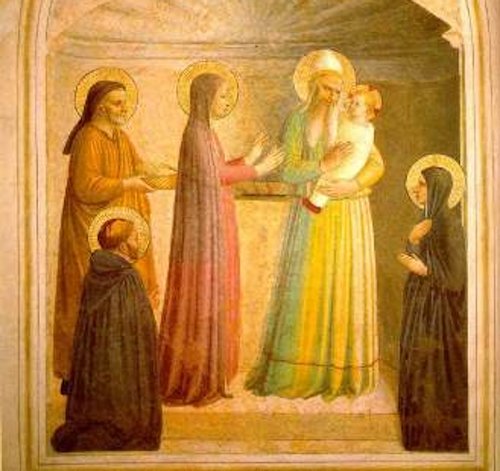 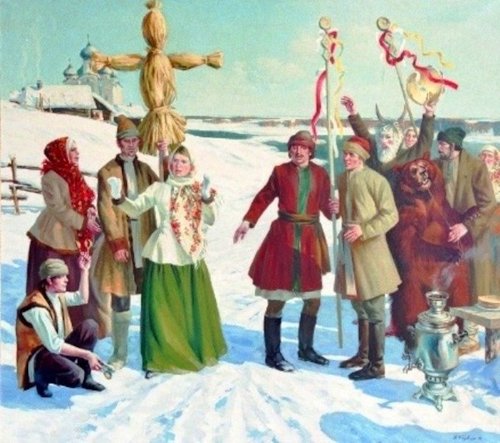 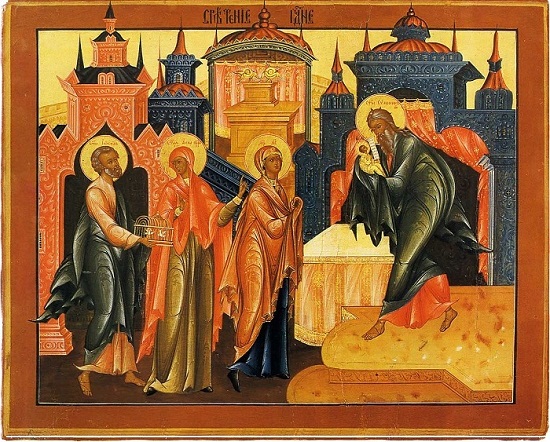 